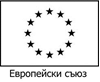 СПИСЪКс нанесени промени, касаещи удължаване на периодите  за раздаване в някои временни пунктове в област Сливен№по редВременни пунктове/населено място/Адрес на пунктоветеПериод на раздаване/начална и крайна дата на раздаване/СливенСливенСливенСливен1Сливен - пункт   № 1Гр. Сливен, Център ,ул.”Георги Икономов” №217.12.2018 г. – 22.02.2019 г.2Сливен - пункт  № 2Гр. Сливен, кв.”Даме Груев” бл.28 / за кв. Надежда/07.01.2019 г. – 22.02.2019 г.3Н. Загора - пункт № 1Гр. Нова Загора, Център, ул. Петко Енев“ – Младежки дом ет.108.01.2019 г. – 22.02.2019 г.4Н. Загора - пункт  № 2Гр. Нова Загора, кв.”Шести”, ул.”Освобождение” № 108.01.2019 г. – 22.02.2019 г.5ТвърдицаГр. Твърдица, ул. „Заводска”  № 17 – Медицински център09.01.2019 г. – 12.02.2019 г.6КотелГр. Котел, ул.”Св.св.Кирил и Методий” № 7 А 16.01.2019 г. – 20.02.2019 г.7Сливен  - селаГр. Сливен, кв. „Индустриален“, ул. „Керамика“ №2, Хале 2, склад 2 10.01.2019 г. – 20.02.2019 г.